 AFONJA OYINDUNMOLA MOFEYITOLUWA PHARMACY 19/MHS11/016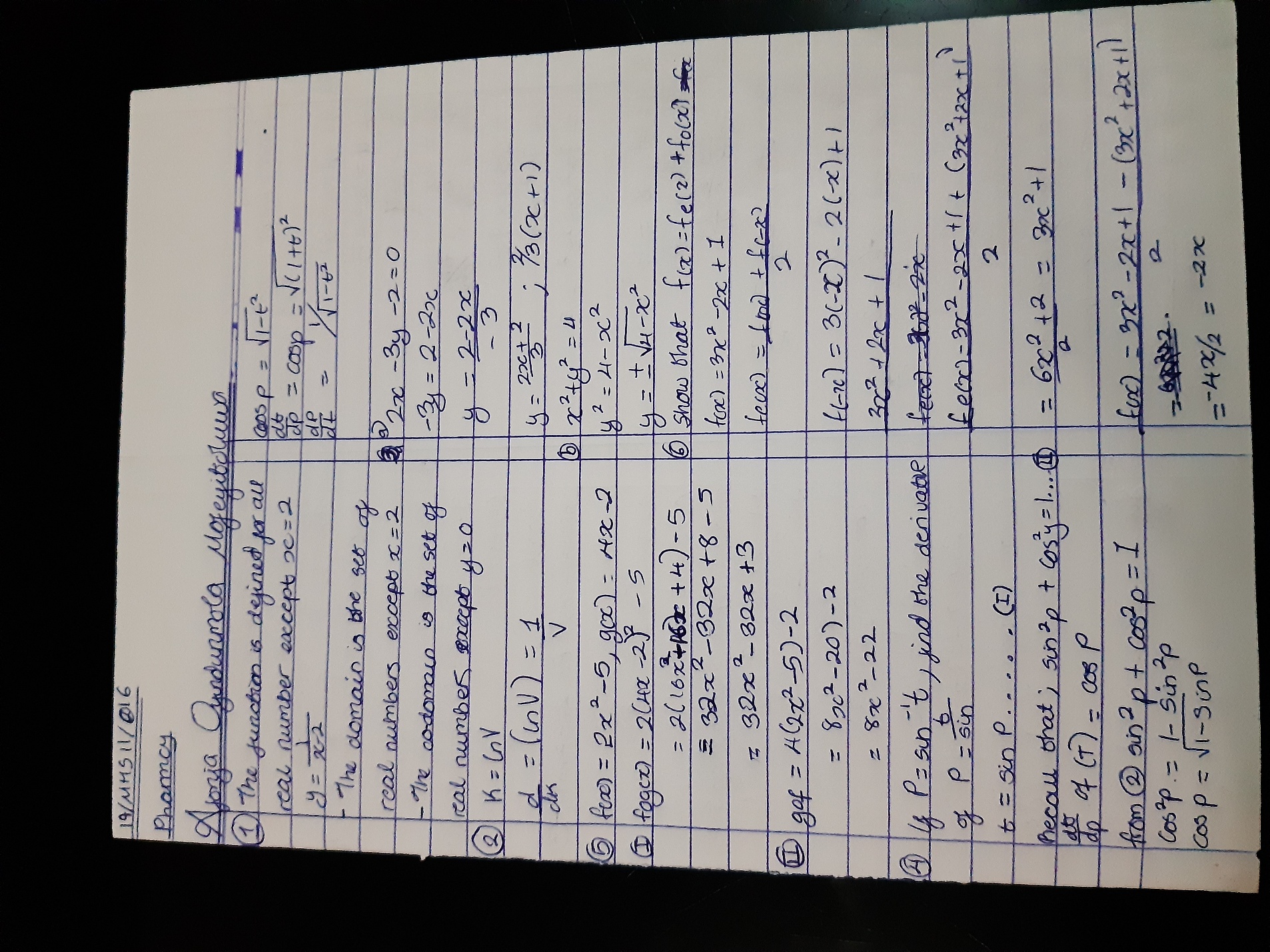 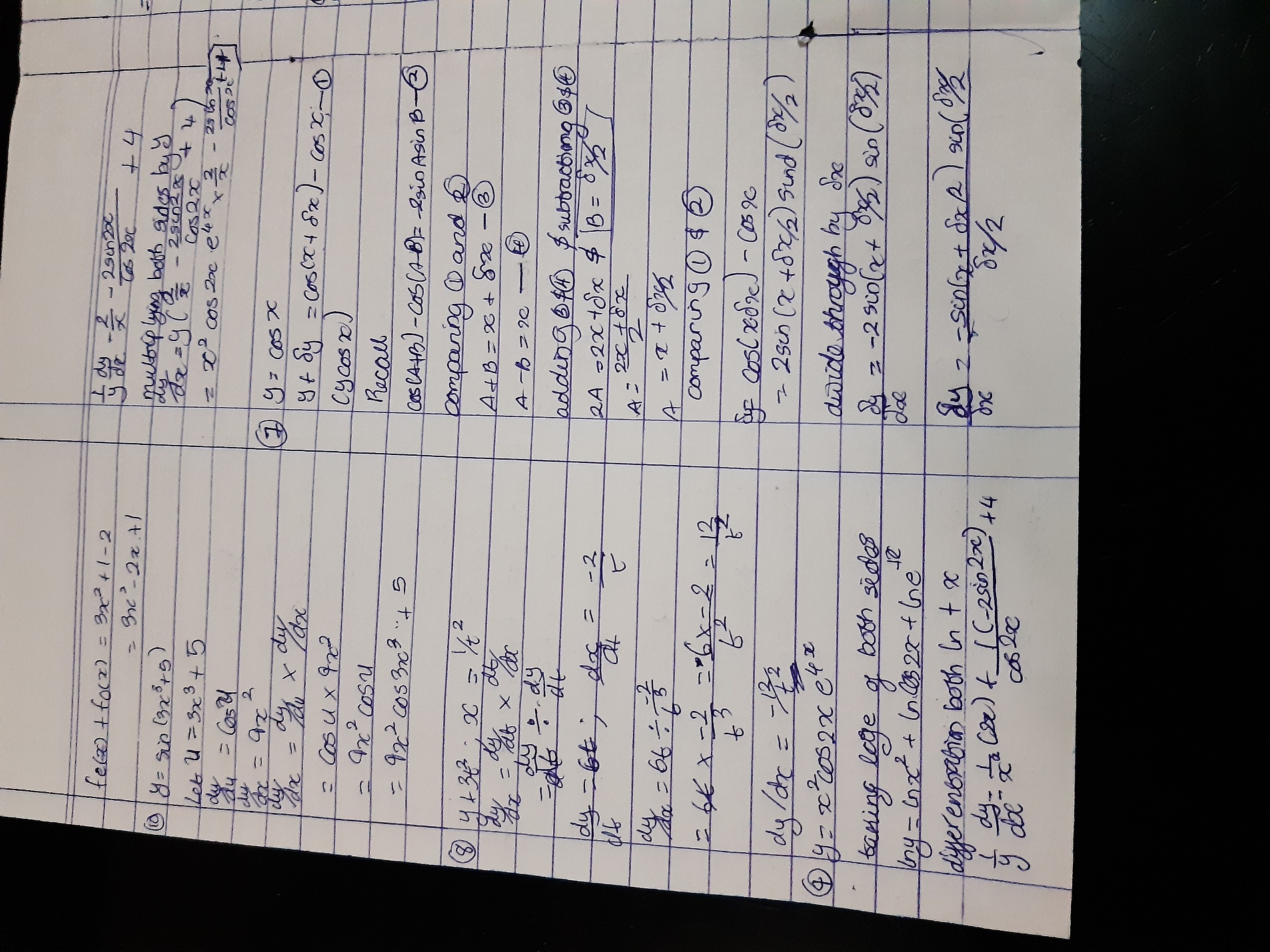 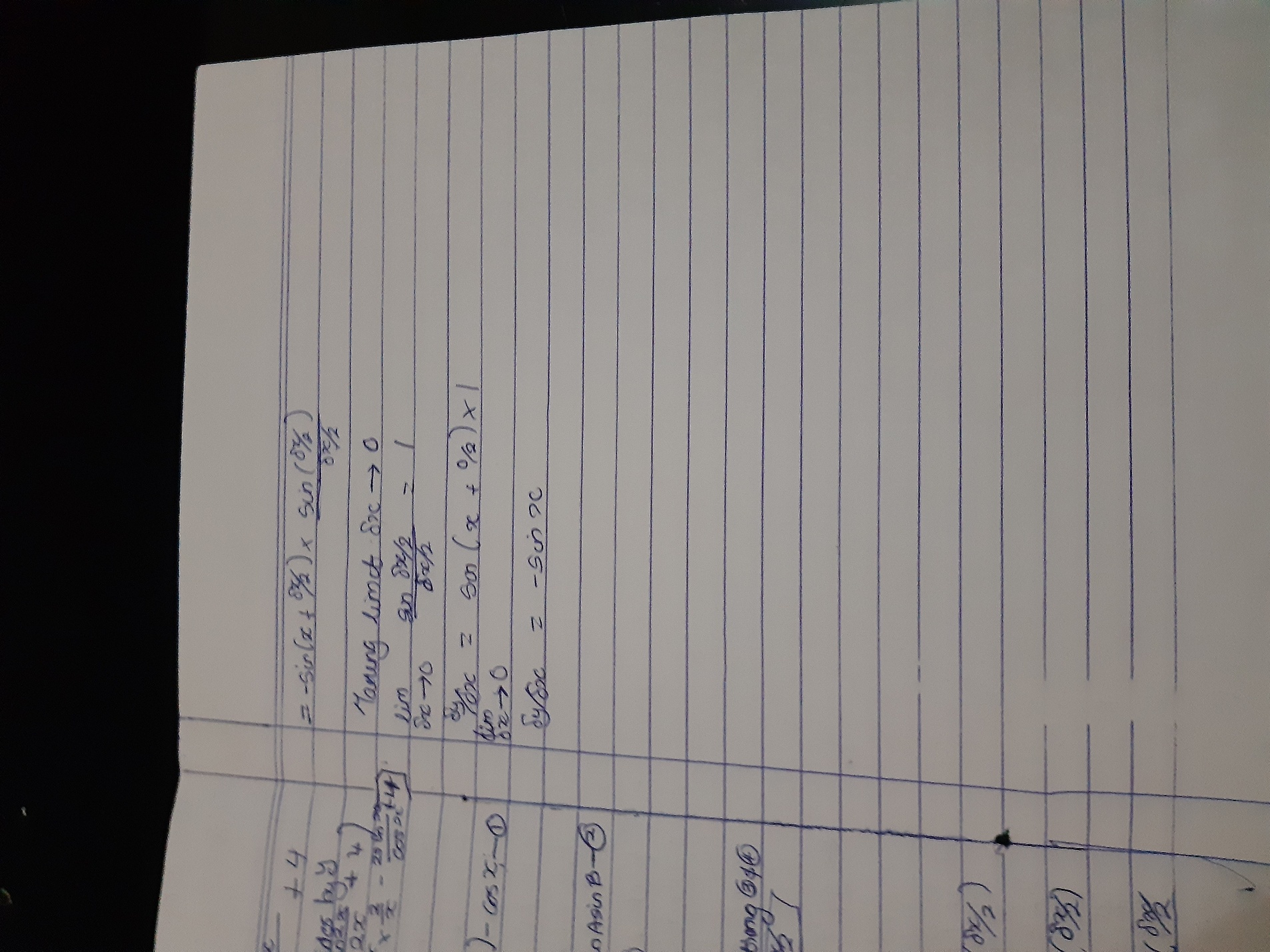 